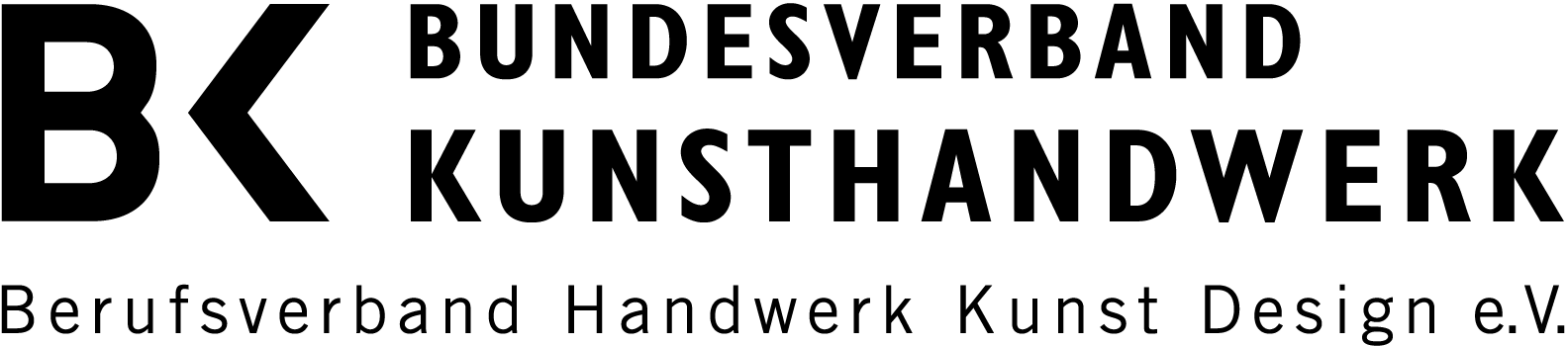 Mitglied im Bundesverband Kunsthandwerk werden!Informationen zum Juryverfahren und Anmeldeformular für die Bewerbung Über die Aufnahme in den Verband entscheidet die Jury des Bundesverbandes Kunsthandwerk. Die Jury bittet um die Einreichung eines ausführlichen Lebenslaufes und aussagekräftiger Bildunterlagen Ihrer Arbeiten. Bitte senden Sie Ihre Bewerbungsunterlagen möglichst nur digital ein. Falls die Jurymitglieder nicht in der Lage sein sollten, allein anhand des vorgelegten Bildmaterials eine Entschei-dung zu treffen, behält sich die Jury vor, zusätzlich um die Einreichung einiger Originalarbeiten zu bitten. Bei Fragen der Jury an die Bewerberin oder den Bewerber kann die*der Jurysprecher*in telefonisch mit Ihnen in Kontakt treten. Den Termin des Telefoninterviews stimmt die Geschäftsstelle des Bundesverbandes Kunsthandwerk rechtzeitig mit Ihnen ab. Bewerber*innen, die einen Staatspreis oder eine vergleichbare Auszeichnung erhalten haben, werden ohne Jurierung in den Bundesverband Kunsthandwerk aufgenommen. Eine Liste der Preise oder Auszeichnungen, die das Jurierungsverfahren ersetzen, ist in der Geschäftsstelle erhältlich. Auch bei Bewerber*innen, die bei der Aufnahme in einen der Landes- oder Regionalverbände des Bundesver-bandes Kunsthandwerk bereits juriert wurden, wird kein weiteres Jurierungsverfahren durchgeführt. Die folgenden Angaben, um die wir Sie bitten, helfen uns, Sie besser kennenzulernen. Angaben zur Person Vor- und Nachname                   Berufsbezeichnung	GeburtsdatumStraße, Hausnummer                 PLZ, Ort      		     	    	          		     				     
Telefon   	Mobil		E-Mail		WebseiteInstagram         Pinterest	Youtube	Facebook	andere Social-Media-KanäleHatten Sie bereits die Aufnahme in einen der Landesverbände                    ja        neindes Bundesverbandes Kunsthandwerk beantragt? 						    Wenn ja, in welchen:        Waren Sie bereits Mitglied in einem der Landes- oder Regional-
verbände des Bundesverbandes Kunsthandwerk?			     ja        nein						    Wenn ja, in welchem:       Sind Sie Mitglied in anderen Verbänden?				     ja        nein    Wenn ja, in welchen:        /22Sind Sie hauptberuflich als Kunsthandwerker*in tätig?		  	    ja     nein                Selbstständig in eigenem Atelier (mit Anmeldung beim Finanzamt) seit:       Sind Sie beim Finanzamt als freiberufliche*r Künstler*in gemeldet? 	   ja       nein Wenn ja, welches Finanzamt:       Steuer-Nummer        Sind Sie bei der Künstlersozialkasse versichert?                         	     	  ja        neinSind Sie in die Handwerksrolle eingetragen?		                            ja        nein				Wenn ja, bei welcher Handwerkskammer:      Als Hauptbetrieb:			  ja        neinAls handwerklicher Nebenbetrieb:	 ja        neinAngaben zum beruflichen Werdegang (bitte so ausführlich wie möglich)Berufliche Aus- und Weiterbildung (bitte mit Jahresangaben):     Ausstellungen (bitte mit Jahresangaben):      Sonstige Angaben und Hinweise:      Angaben zu den ArbeitenMaterialbereich(e):      	Arbeitsschwerpunkt(e):      Ich beantrage die Aufnahme in den Bundesverband Kunsthandwerk als persönliches Mitglied. Die Jurierungsgebühr von 150 Euro werde ich nach Rechnungseingang an den Bundesverband Kunsthandwerk, IBAN: DE38 5005 0201 0000 8563 55, BIC: HELADEF1822 bei der Frankfurter Sparkasse überwiesen. (Dies gilt nicht für Bewerber*innen, die einen Staatspreis oder eine vergleich-bare Auszeichnung erhalten haben oder bereits einem der Landes- und Regionalverbände des Bundesverbandes Kunsthandwerk angehören.) Mir ist bekannt, dass diese Gebühr im Falle einer Ablehnung nicht zurückerstattet wird. Bei einer späteren erneuten Bewerbung zur Aufnahme in den Verband fällt dann keine Jurierungsgebühr mehr an.Nach der Aufnahme in den Bundesverband Kunsthandwerk bin ich damit einverstanden, Newsletter und andere Informationen des Verbandes per Briefpost und per E-Mail zu erhalten.Ich bin damit einverstanden, dass meine Daten elektronisch verarbeitet und in die Mitgliederdaten-bank aufgenommen werden. Ich bin auch damit einverstanden, dass meine Kontaktdaten und Fotos meiner Arbeiten im Mitgliederverzeichnis auf der Internetseite des Bundesverbandes Kunsthandwerk, ggfs. in seinen Printmedien und den Social-Media-Kanälen zeitlich und räumlich unbegrenzt veröffentlicht werden. Ort, Datum 						    Unterschrift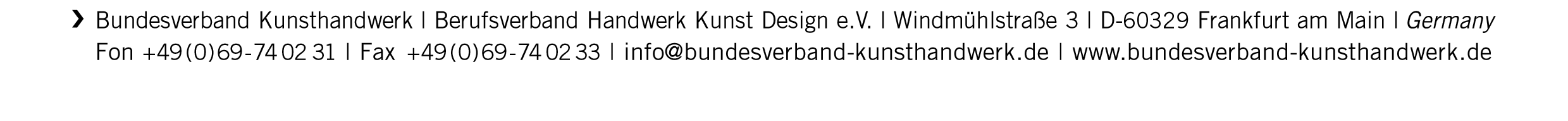 